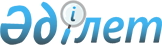 О внесении изменения в постановление акимата Аккольского района от 4 марта 2015 года № А-3/70 "Об утверждении государственного образовательного заказа на дошкольное воспитание и обучение, размера подушевого финансирования и родительской платы на 2015 год"Постановление акимата Аккольского района Акмолинской области от 2 октября 2015 года № А-10/322. Зарегистрировано Департаментом юстиции Акмолинской области 23 октября 2015 года № 5024      Примечание РЦПИ.

      В тексте документа сохранена пунктуация и орфография оригинала.

       В соответствии с Законом Республики Казахстан от 24 марта 1998 года «О нормативных правовых актах», акимат Аккольского района ПОСТАНОВЛЯЕТ:



      1. Внести в постановление акимата Аккольского района «Об утверждении государственного образовательного заказа на дошкольное воспитание и обучение, размера подушевого финансирования и родительской платы на 2015 год» от 4 марта 2015 года № А-3/70 (зарегистрированное в Реестре государственной регистрации нормативных правовых актов № 4736, опубликованное 17 апреля 2015 года в районных газетах «Ақкөл өмірі» и «Знамя Родины KZ»), с учетом изменения, внесенного постановлением акимата Аккольского района «О внесении изменения в постановление акимата Аккольского района от 4 марта 2015 года № А-3/70 «Об утверждении государственного образовательного заказа на дошкольное воспитание и обучение, размера подушевого финансирования и родительской платы на 2015 год» от 9 июня 2015 года № А-6/192 (зарегистрированное в Реестре государственной регистрации нормативных правовых актов № 4875, опубликованное 31 июля 2015 года в районных газетах «Ақкөл өмірі» и «Знамя Родины KZ») следующее изменение:



      приложение к указанному постановлению изложить в новой редакции согласно приложению к настоящему постановлению.



      2. Настоящее постановление вступает в силу со дня государственной регистрации в Департаменте юстиции Акмолинской области и вводится в действие со дня официального опубликования.      Аким Аккольского района                    Т.Едигенов

Приложение к постановлению   

акимата Аккольского района    

от «2» октября 2015 года № А-10/322Утвержден постановлением    

акимата Аккольского района   

от «4» марта 2015 года № А-3/70 

Государственный образовательный заказ на дошкольное воспитание и обучение, размер подушевого финансирования и родительской платы на 2015 годпродолжение таблицы
					© 2012. РГП на ПХВ «Институт законодательства и правовой информации Республики Казахстан» Министерства юстиции Республики Казахстан
				Наименование населенного пунктаКоличество воспитанников организаций дошкольного воспитания и обученияКоличество воспитанников организаций дошкольного воспитания и обученияКоличество воспитанников организаций дошкольного воспитания и обученияРазмер подушевого финансирования дошкольных организаций в месяц (тенге)Размер подушевого финансирования дошкольных организаций в месяц (тенге)Размер подушевого финансирования дошкольных организаций в месяц (тенге)Наименование населенного пунктаДетский сад (государственный)Мини-центр с полным днем пребывания при школеМини-центр с неполным днем пребывания при школеДетский сад (государственный)Мини-центр с полным днем пребывания при школеМини-центр с неполным днем пребывания при школесело Кенес04300138220село Орнек01500138220село Талкара01800138220село Урюпинка01500138220село Карасай01500138220село Амангельды01000138220село Малый Барап0026006911село Караозек0012006911село Аккольский лесхоз0012006911село Малоалександровка0012006911село Минское0018006911город Акколь140-17000000Средняя стоимость расходов на одного воспитанника в месяц (тенге)Средняя стоимость расходов на одного воспитанника в месяц (тенге)Средняя стоимость расходов на одного воспитанника в месяц (тенге)Размер родительской платы в дошкольных организациях образования в месяц (тенге)Размер родительской платы в дошкольных организациях образования в месяц (тенге)Размер родительской платы в дошкольных организациях образования в месяц (тенге)Детский сад (государственный)Мини-центр с полным днем пребывания при школеМини-центр с неполным днемпребывания при школеДетский сад (государственный)Мини-центр с полным днем пребывания при школеМини-центр с неполным днем пребывания при школе013822006000001382200350000138220050000013822005000001382200440000138220035000006911000006911000006911000006911000006911000882000882000